For more information: 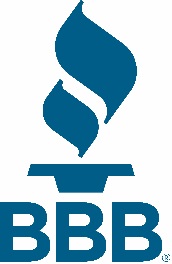 Ryan Smith, Communications DirectorPh; 515-243-8137, ext. 313Cell: 515-419-1839ryan@dm.bbb.orgBetter Business Bureau Serving Greater Iowa Presents 2016 Torch Award WinnersDes Moines, IA –  –  Please join us as we recognize our 2016 Business Torch Award recipients as well as our 2016 Students of Integrity Award recipients by honoring businesses and students who demonstrate superior ethics, reliability and trustworthiness. The Better Business Bureau Serving Greater Iowa will present the winners at the BBB Torch Awards Luncheon, on Thursday, April 21, 2016 at 11:45 am, taking place at the Downtown Marriot in Des Moines, IA.“We pride ourselves on promoting integrity. For more than 75 years the BBB has been providing services that build consumer trust in our communities.  We consider it an honor to present this year’s Torch Award Winners and Student Torch Award Winners, they lead by example and embody the ideals of the Better Business Bureau.” – Chris Coleman, President, CEO Tickets for The Better Business Bureau Serving Greater Iowa Torch Award Luncheon can be purchased online at www.bbb.org/iowa/events or by phone at (515) 243-5027. Tables of 8 are available for $300.00.  Individual tickets are $40.00 per seat.  The public is encouraged to attend.  The 2016 Better Business Bureau Torch Award Winners are:The Cedar Bend Humane Society (non-profit), Waterloo, IABell Brothers Heating and Air Conditioning, Des Moines, IAPalmer Group, West Des Moines, IAShade Tree Auto, Grimes, IAStrategic America, West Des Moines, IAWillis Auto Campus, Clive, IASponsors include:ITA Group		MidAmerican Energy		PrincipalKCCI – TV8	Des Moines Truck Brokers		Bankers TrustWillis Auto Campus		EMC Insurance		FBL Financial Group, Inc.BBB is a nonprofit, non-governmental, business-supported organization that sets and upholds high standards for fair and honest business behavior. All BBB services to consumers are free of charge. BBB provides objective advice, free BBB Business Reviews on more than 4 million businesses, 11,000 Charity Reviews, dispute resolution services, alerts and educational information on topics affecting marketplace trust. BBB Serving Greater Iowa, Quad Cities and Siouxland Region was founded in 1940 and is one of 112 local, independent BBBs across North America.###